			S T I C H T I N G   D O R P S R A A D   R I T T H E M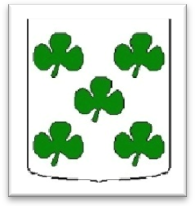                        		Secretariaat:                           		Esther de Neef			Dorpsstraat 22-24			4389 TP Ritthem			tel: 06-83707280                           		www.dorpsraadritthem.nl VERSLAG VERGADERING DORPSRAADWoensdag 11 januari 2017 om 19.30 uur Aanwezig:					Dolf Snel, voorzitter						Leo de Visser, penningmeester						Don Brouwer, lid						Jos Broeke, lid 						Esther de Neef, secretarisVanuit Waterschap Scheldestromen:	Kees SlabbekoornAfwezig:					Ab van der Sluis, lidVERSLAGAgendapunt: Asfaltering ZandwegAanleiding voor het beleggen van een bijzondere vergadering is het feit dat de Zandweg binnenkort opnieuw geasfalteerd wordt. De heer Slabbekoorn is aanwezig om de dorpsraad te informeren over de mogelijkheden en de opties die er zijn. Wij zullen in de toekomst vaker te maken krijgen met KS (Kees Slabbekoorn) m.b.t. het onderwerp marinierskazerne. De DR spreekt de voorkeur uit voor het leggen van klinkers in plaats van het opnieuw asfalteren van de Zandweg, vanuit esthetisch oogpunt en om de snelheid van automobilisten op de Zandweg te beperken (verkeersveiligheid). Er bestaat een mogelijkheid om een fietsstrook aan te brengen op de klinkers. Ook de optie van een bredere weg zal worden onderzocht, door een deel van de berm hiervoor te gebruiken. Zo komt er meer ruimte vrij voor fietsers en wordt het fietsgedeelte visueel meer duidelijk. Voor de fietsstrook zou een aparte kleur kunnen worden aangebracht. Voor de zomer nog moeten de werkzaamheden worden uitgevoerd. KS verwacht binnen een maand respons te kunnen geven over onze wensen/voorkeuren. Anders moeten wij hem hieraan herinneren. Bezwaar zouden de kosten kunnen zijn, die het bestraten met klinkers zou kunnen meebrengen. Overige punten:Er moet een nieuwe secretaris voor de DR worden gevonden, want Esther heeft haar vertrek aangekondigd per 1 april 2017, wegens drukke werkzaamheden voor de theaterorganisatie van Peter en Esther. Ter informatie: het bord bij Welzinge is verwijderd, omdat het wordt opgeknapt.Het hokje van de scheepsspotters is recentelijk vernield (inmiddels gerepareerd). Er schijnt een aantal Souburgsche jongeren rond te hangen die hier en daar zaken in Ritthem vernielen. Dhr. Stuut heeft € 25,00 gekregen uit de kas van de DR ter vervanging van de lichtjes in de kerstboom voor zijn huis. Leo de Visser heeft een gesprek gehad met gemeente Vlissingen over de bebouwing in Ritthem. Hij laat enkele historische tekeningen zien met vroegere bebouwing. Binnenkort heeft hij weer een gesprek. Wordt vervolgd. Er heeft een gesprek plaatsgevonden met alle Ritthemse verenigingen en Peter en Esther van De Verwachting over een mogelijke toekomstige samenwerking. Volgens Esther was het een inspirerende bijeenkomst. Er zijn vanuit het dorp diverse geluiden gehoord over het gedrag van de DR-voorzitter. Het schijnt sommige dorpsbewoners te storen dat de voorzitter zich niet representatief zou gedragen. Dolf gaat hierover in gesprek met Joke Mesu en Ronald van Aartsen van Atlas. 